Литературно поэтический час «Тепло материнского сердца».      25 ноября, ко Дню Матери для читателей библиотеки, состоялся литературно-поэтический час «Тепло материнского сердца».    Библиотекарь рассказала детям об истории возникновения праздника, его традициях, и роли матери в жизни каждого человека.     Вместе с ребятами вспомнили рассказы и стихи Елены Благининой, Бориса Емельянова, Агнии Барто, Эдуарда Успенского о самом важном и любимом человеке – маме. Дети решили выучить понравившиеся стихи и прочитать своим мамам. Ребята прослушали рассказ Б. Емельянова «Мамины руки», рассказали о профессиях, увлечениях своих любимых мам.    В читальном зале была оформлена книжная выставка «Мама, милая мама», где представлена литература, посвященная мамам.     В завершение литературно поэтического часа дети пришли к выводу, что Мама – это основа всей жизни, начало понимания любви, гармонии и красоты. 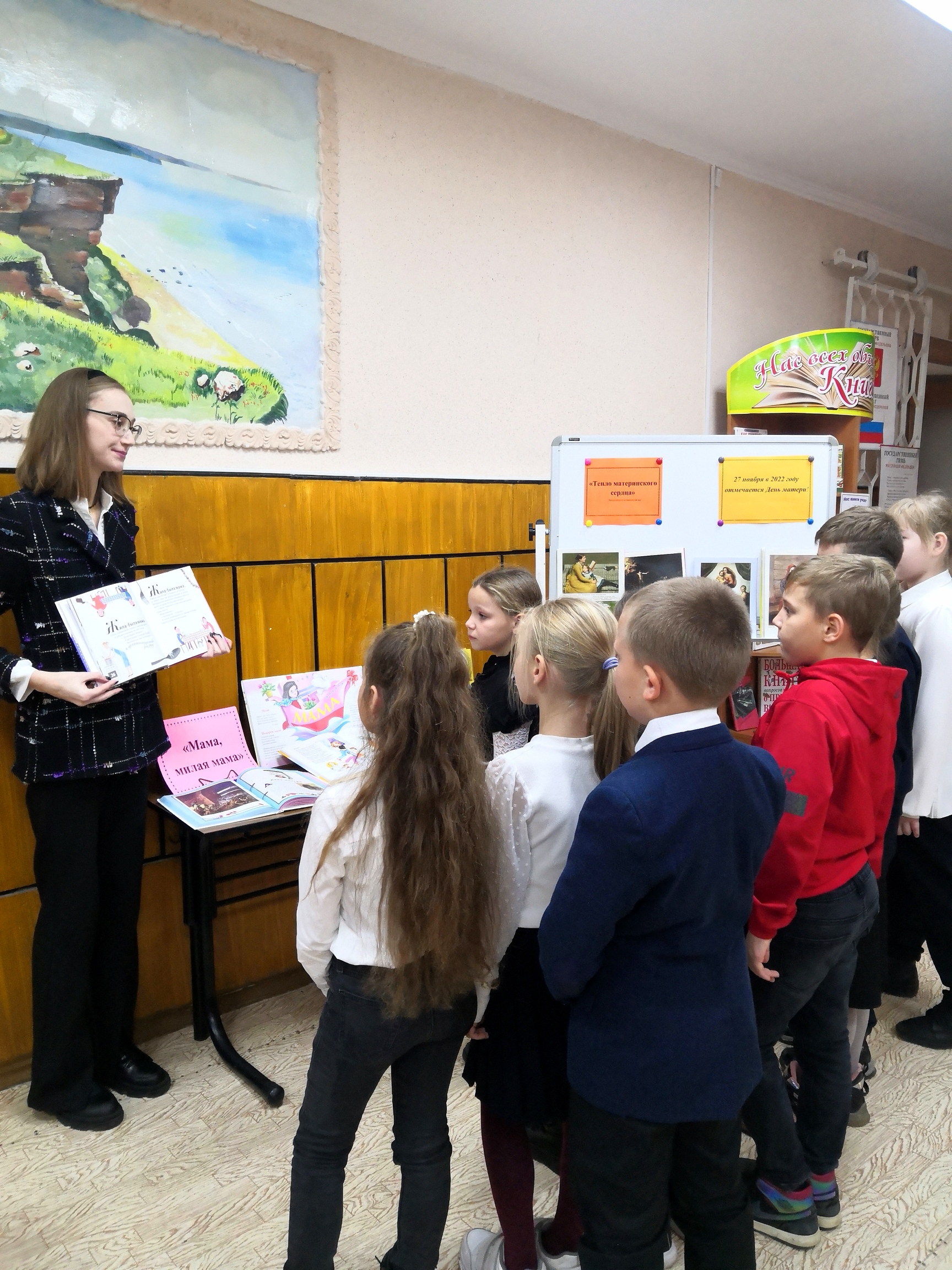 